Restaurant Depot - placemats, salad food boats, spaghetti food boats: $73.86Amazon.com - chef hats:  $56.97 Amazon.com - napkin wrappers:  $5.90Napkins.com - tablecloths: $150.26Webstaurantstore.com - cups: $79.21Costco.com - forks and knives: $99.86===================================Total:                          $466.06Subject: Your Costco.com Order Number 758917977 Was Received.Date: January 28, 2019 at 7:33:01 AM ESTEco Kloud Compostable Knife CPLA Large 1000 count Item # ‌463654‌$ 46.99    	Quantity     	1								$ 46.99Eco Kloud Compostable Fork, 1000-count  Item # ‌463652‌$ 46.99		Quantity	1								$ 46.99SUBTOTAL  $ 93.98Shipping											$ 0.00Tax												$ 5.88Order Total											$ 99.86napkins.com Order #49122Thursday, November, 22, 2018Red Stay Put Round Tablecloths 12 ct  #CB-37227unit $38.95  QTY 5										194.75Red Gingham 40" x 300' Plastic Banquet Table Roll  #HF-114001unit $40.95  QTY 1										40.95Subtotal											235.70Tax												8.84Coupon discount (bfcm2018)									-94.28Grand Total											150.26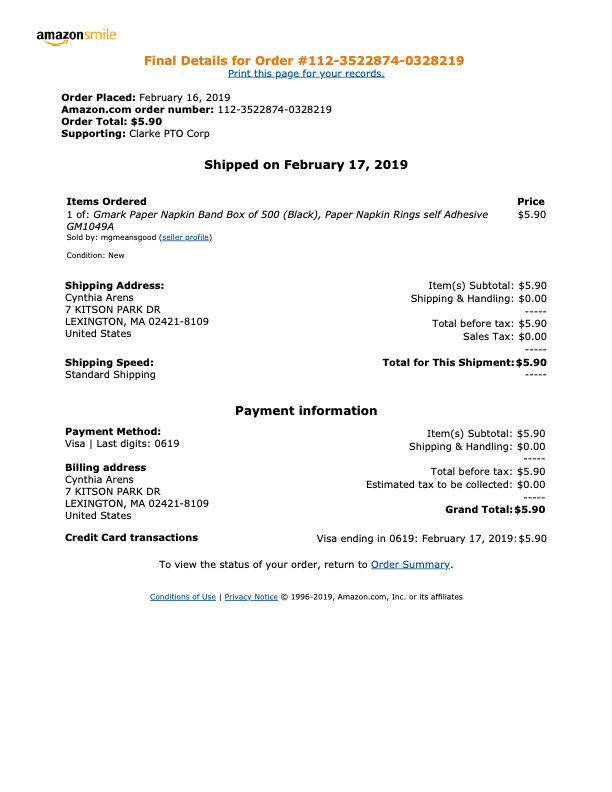 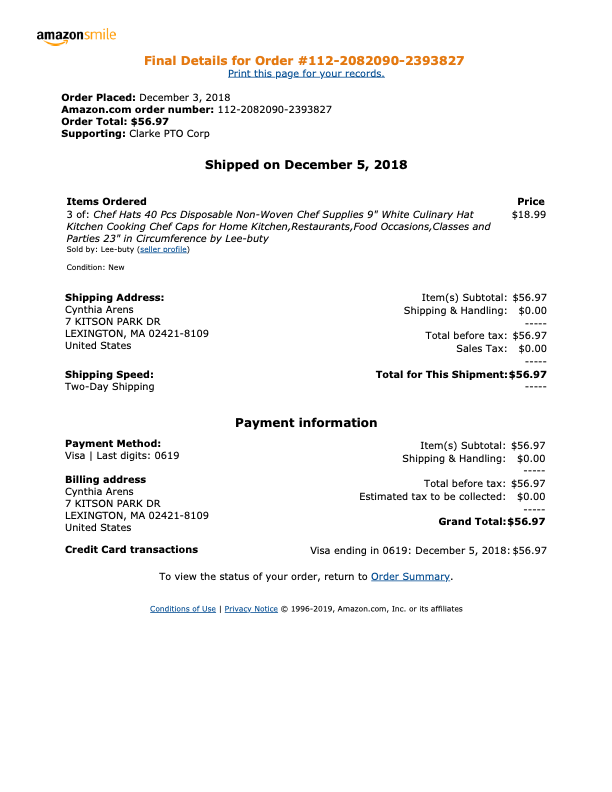 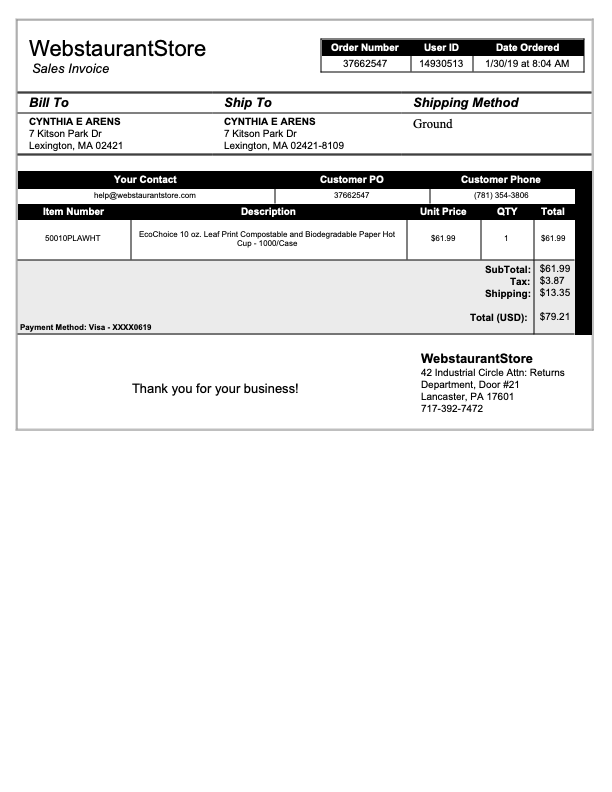 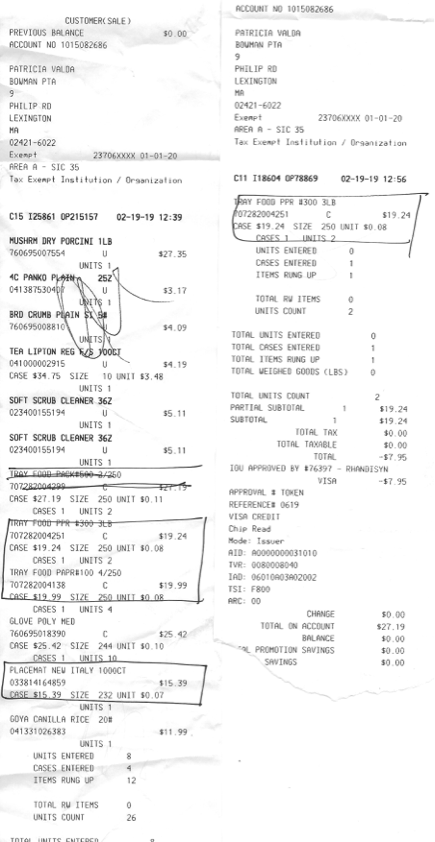 